重庆市水利局关于足202脱水站-重燃虎溪门站输气管道水土保持方案准予行政许可的决定重庆渝西天然气管道有限公司：你单位提交的足202脱水站-重燃虎溪门站输气管道水土保持方案审批申请（项目代码：2111-500000-04-01-870479）和《足202脱水站-重燃虎溪门站输气管道水土保持方案报告书》收悉。经审查，该申请符合法定条件，根据《中华人民共和国行政许可法》第三十八条第一款、《水行政许可实施办法》第三十二条第一项规定，决定准予行政许可。一、水土保持方案总体意见（一）方案编制所依据的法律法规、规范性文件、标准规范、技术文件及采用的资料基本正确。（二）同意方案设计水平年为2024年。（三）同意水土流失防治责任范围的界定，水土流失防治责任范围面积为64.07hm2（其中：铜梁区14.39hm2，璧山区43.18hm2，高新区6.50hm2）。（四）同意项目水土流失防治标准等级执行西南紫色土区建设类项目一级标准。（五）同意水土流失防治目标。其中：水土流失治理度97%，土壤流失控制比1.0，渣土防护率94%，表土保护率92%，林草植被恢复率97%，林草覆盖率27%。（六）基本同意水土流失防治分区和分区防治措施体系。（七）基本同意水土保持方案实施进度安排。（八）基本同意水土保持监测时段、内容和方法。二、水土保持方案投资水土保持方案工程静态总投资1787.22万元，其中：主体已列698.49万元，方案新增1088.73万元（其中：工程措施585.64万元，植物措施58.95万元，监测措施58.52万元，施工临时措施52.50万元，独立费用186.87万元，基本预备费56.55万元，水土保持补偿费89.70万元）。三、工作要求（一）根据水土保持法律法规和规范标准，认真做好项目建设过程中水土流失防治工作，切实落实水土保持“三同时”制度。（二）依据批准的水土保持方案与主体工程同步开展水土保持施工图设计，按程序与主体工程设计一并报经有关部门审核，作为水土保持措施实施的依据。重要防护对象应当开展点对点勘察与设计。无设计的水土保持措施，不得通过水土保持设施自主验收。（三）严格控制施工扰动范围，禁止随意占压破坏地貌植被。加强对施工单位的管理，在招投标文件和施工合同中明确施工单位的水土保持责任，强化奖惩制度，规范施工行为。（四）依法做好水土保持监测工作，加强水土流失动态监控。在工程建设期间应将水土保持监测季报按规定在网站公开，同时在业主项目部和施工项目部公开，并按规定向我局、所在区县水行政主管部门按时报送监测季报和总结报告。（五）按照水土保持监理标准和规范开展水土保持工程施工监理，确保水土保持工程建设质量和进度。（六）项目开工前向主管税务机关申报缴纳水土保持补偿费。（七）本项目的地点、规模如发生重大变化，或者水土保持方案实施过程中水土保持措施发生重大变更的，应按照“水利部第53号令”规定办理。确需在水土保持方案确定的弃渣场以外新设弃渣场的，或者因弃渣量增加导致弃渣场等级提高的，生产建设单位应当开展弃渣减量化、资源化论证，在弃渣前编制水土保持方案补充报告，并完成弃渣场变更审批手续。（八）严格按照批准的水土保持方案和后续设计落实各项水土保持措施，合理安排施工时序和水土保持措施实施进度，严格控制施工期间水土流失。（九）工程完工后、项目投产使用前应及时组织开展水土保持设施自主验收，并在水土保持设施自主验收通过3个月内，向我局报备验收材料（包括水土保持设施验收鉴定书、水土保持设施验收报告和水土保持监测总结报告等）。（十）本行政许可决定有效期为3年，水土保持方案自批准之日起满3年，生产建设项目方开工建设的，其水土保持方案报我局重新审核。附件：1．足202脱水站-重燃虎溪门站输气管道水土保持方案特性表2．足202脱水站-重燃虎溪门站输气管道水土保持方案报告书专家评审意见重庆市水利局2023年3月14日（此件主动公开发布）（联系人：张春才；联系电话：023—88707091）附件1足202脱水站-重燃虎溪门站输气管道水土保持方案特性表附件2足202脱水站-重燃虎溪门站输气管道水土保持方案报告书专家评审意见2023年2月10日，重庆市水利局组织召开了《足202脱水站-重燃虎溪门站输气管道水土保持方案报告书》（以下简称《水保方案》）专家评审会。铜梁区水利局、璧山区水利局、高新区生态环境局、重庆渝西天然气管道有限公司（以下简称项目法人）和招商局重庆交通科研设计院有限公司（以下简称报告编制单位）的代表及特邀专家参加了会议。会议成立了专家组，专家组成员会前详细审阅了《水保方案》，会上认真听取了报告编制单位的汇报，进行了深入讨论。根据“渝水〔2018〕267号”、“水保监〔2020〕63号”和“渝水规范〔2021〕2号”，专家组对《水保方案》进行了质量评分，质量评定等级合格。报告编制单位会后对《水保方案》进行了修改、补充和完善，项目法人于2023年3月2日提交了修改完善后的《水保方案》（报批稿）。经专家组复核，形成专家评审意见如下：一、综合说明（一）方案编制所依据的法律法规、规范性文件、标准规范、技术文件及采用的资料基本正确。（二）同意方案设计水平年为2024年。（三）同意水土流失防治责任范围的界定，水土流失防治责任范围面积为64.07hm2（其中：铜梁区14.39hm2，璧山区43.18hm2，高新区6.50hm2）。（四）同意项目水土流失防治标准等级执行西南紫色土区建设类项目一级标准。（五）同意水土流失防治目标。其中：水土流失治理度97％，土壤流失控制比1.0，渣土防护率94％，表土保护率92％，林草植被恢复率97％，林草覆盖率27％。二、项目及项目区概况（一）项目概况阐述基本清楚足202脱水站-重燃虎溪门站输气管道包括输气干线和输气联络线，输气干线起于铜梁区虎峰镇足202井脱水站，自西向东布设，经大路街道后自北向南布设，止于高新区虎溪输气站，输气联络线起于虎溪输气站，止于重燃虎溪门站，沿线涉及铜梁区虎峰镇、璧山区大路街道和璧城街道、高新区虎溪街道，为新建项目，建设单位为重庆渝西天然气管道有限公司，工程等级为油气管线工程Ⅱ级。项目建设内容主要包括：新建输气管道38.300km（含干线38.000km和联络线0.300km），其中：铜梁区9.145km，璧山区26.855km，高新区2.300km（含联络线0.300km）；设计输量10×108Nm3/a，管径406.4mm；新建虎峰、虎溪等2座输气站和大路阀室1座。项目设施工道路14080m（其中：新建8370m，改扩建5710m）和临时堆管场1.75hm2/9处。项目总占地面积64.07hm2，其中：永久占地1.72hm2，临时占地62.35hm2。项目总挖方69.33万m3（含表土剥离13.40万m3），总填方69.33万m3（含表土回覆13.40万m3），无借方和余方。项目已于2022年10月开工，预计2023年12月完工，总工期15个月。项目总投资23816万元，其中，土建投资14331万元。项目涉及的拆迁安置和专项设施改（迁）建均采取货币补偿方式解决，不纳入本项目。（二）项目区自然概况阐述基本清楚。三、项目水土保持评价（一）基本同意对主体工程选址（线）水土保持评价。（二）基本同意对项目建设方案、工程占地、土石方平衡、施工方法等水土保持评价。（三）基本同意对主体工程设计中水土保持措施的评价及界定。四、水土流失分析与预测（一）基本同意对项目水土流失现状及影响的分析。（二）项目扰动地表面积64.07hm2，损毁植被面积28.53hm2。（三）基本同意水土流失量预测方法及成果。工程建设可能造成水土流失总量5038t，其中，新增水土流失量3527t。（四）基本同意水土流失的危害性分析。五、水土保持措施（一）基本同意项目划分为管道作业带、站场阀室、穿越工程、堆管场、施工道路等5个一级水土流失防治区。其中：管道作业带划分为平地段、横坡段、顺坡段等3个防治亚区；穿越工程划分为定向钻、顶管、开挖等3个防治亚区。（二）基本同意由主体工程设计中具有水保功能的措施和方案新增措施所组成的水土流失防治措施体系。（三）基本同意各防治区措施布局及措施典型设计。1.管道作业带防治区（1）平地段防治亚区前期施工中，已剥离部分表土，堆放在管道作业带一侧。后续施工中，对管沟开挖面进行表土剥离，堆放在作业带一侧，优先装袋在堆土区外侧做临时拦挡；临时堆土采用彩条布苫盖。施工后期，对施工破坏的原田坎和灌溉沟渠恢复原状；作业带回覆表土和土地整治后复耕或撒播草籽恢复植被。（2）横坡段防治亚区施工前期，对管沟开挖面进行表土剥离，堆放在外侧作业带，优先装袋在下边坡做临时拦挡。施工中，裸露坡面和临时堆土采用彩条布苫盖；有较大汇水面积的上侧边坡坡顶设截水沟，坡脚设排水沟，排水沟末端设沉沙池后顺接周边自然沟道，沟槽底部设排水管；边坡撒播草籽。施工后期，对施工破坏的原田坎和灌溉沟渠恢复原状；作业带回覆表土和土地整治后复耕或撒播草籽恢复植被。（3）顺坡段防治亚区施工前期，对管沟开挖面进行表土剥离，堆放在作业带一侧，优先装袋沿堆土区等高线间隔一定距离做临时拦挡。施工中，临时堆土采用彩条布苫盖；有较大汇水面积的堆土区外侧设截排水沟或临时排水沟，末端设沉沙池后顺接周边自然沟道，沟槽底部设排水管。施工后期，对施工破坏的原田坎和灌溉沟渠恢复原状；作业带回覆表土和土地整治后复耕或撒播草籽恢复植被。2.站场阀室防治区后续施工中，对可剥离表土进行剥离，集中堆放在场内；临时堆土四周和填方边坡坡脚采用编织土袋临时拦挡；裸露坡面和临时堆土采用彩条布苫盖；按“永临结合”原则在场内设临时排水沟，出口设临时沉沙池。施工后期，沿场内道路设截排水沟，接入周边自然沟道；人行道铺设透水砖；站场、阀室、放空区等场地采用碎石压盖；可绿化区域实施景观绿化或撒播草籽恢复植被。3.穿越工程防治区（1）定向钻穿越防治亚区后续施工中，结合汇水情况，在施工场地四周设临时排水沟，接入周边自然沟道，出口设临时沉沙池；临时堆土四周采用编织土袋挡拦，表面采用彩条布苫盖。施工后期，场地回覆表土和土地整治后复耕或撒播草籽恢复植被。（2）顶管穿越防治亚区施工前期，对施工扰动区进行表土剥离，集中堆放在场内，堆土四周采用编织土袋挡拦。施工中，裸露坡面和临时堆土采用彩条布苫盖。施工后期，场地回覆表土和土地整治后复耕或乔灌草结合恢复植被。（3）开挖穿越防治亚区施工前期，对管沟开挖面进行表土剥离，堆放在作业带一侧，优先装袋在堆土区外侧做临时拦挡。施工中，裸露坡面和临时堆土采用彩条布苫盖；沿作业带堆土区外侧设临时排水沟，接入周边自然沟道，出口设临时沉沙池。施工后期，恢复原河道和道路，其他作业带回覆表土和土地整治后复耕或乔灌草结合恢复植被。4.堆管场防治区堆管前，对场地采用彩条布铺垫保护。施工后期，场地整治后复耕。5.施工道路防治区后续施工中，对施工扰动区进行表土剥离，装袋在填方边坡坡脚做临时挡拦；裸露边坡采用彩条布苫盖，边坡成形后撒播草籽；道路两侧设临时排水沟，接入周边自然沟道，出口设临时沉沙池。施工后期，改扩建道路交地方使用，新建道路回覆表土和土地整治后复耕或乔灌草结合恢复植被。（五）水土保持施工组织设计基本可行。六、水土保持监测水土保持监测方案基本可行。七、水土保持投资估算及效益分析（一）投资估算编制依据正确，费用及定额选择基本合理，编制深度基本满足规范要求。（二）经审核，水土保持方案工程静态总投资1787.22万元，其中：主体已列698.49万元，方案新增1088.73万元（其中：工程措施585.64万元，植物措施58.95万元，监测措施58.52万元，施工临时措施52.50万元，独立费用186.87万元，基本预备费56.55万元，水土保持补偿费89.70万元），详见附件。（三）效益分析方法正确，分析结果基本合理。八、水土保持管理组织管理、后续设计、水土保持监测、水土保持监理、水土保持施工、水土保持设施验收等水土保持管理要求基本可行。九、其他1.建议项目下阶段进一步优化施工方法，减少土石方挖填量，加强综合利用。2.项目建设应加强施工管理，严格控制管道作业带施工红线，减少地表扰动。附件：足202脱水站-重燃虎溪门站输气管道水土保持方案报告书投资估算审核表专家组组长：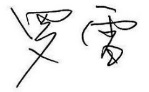 2023年3月8日附件足202脱水站-重燃虎溪门站输气管道水土保持方案报告书投资估算审核表单位：万元项目名称项目名称项目名称项目名称足202脱水站-重燃虎溪门站输气管道足202脱水站-重燃虎溪门站输气管道足202脱水站-重燃虎溪门站输气管道流域管理机构流域管理机构流域管理机构流域管理机构水利部长江水利委员会水利部长江水利委员会水利部长江水利委员会涉及省（市、区）涉及省（市、区）涉及省（市、区）涉及省（市、区）重庆市重庆市涉及地市或个数//涉及县涉及县铜梁区、璧山区、高新区铜梁区、璧山区、高新区铜梁区、璧山区、高新区项目规模项目规模项目规模项目规模新建管道38.300km，管径406.4mm，输气干线38.000km，联络线0.300km，设计输量10×108Nm3/a；新建输气站2座（虎峰输气站和虎溪输气站）、阀室1座（大路阀室）。新建管道38.300km，管径406.4mm，输气干线38.000km，联络线0.300km，设计输量10×108Nm3/a；新建输气站2座（虎峰输气站和虎溪输气站）、阀室1座（大路阀室）。新建管道38.300km，管径406.4mm，输气干线38.000km，联络线0.300km，设计输量10×108Nm3/a；新建输气站2座（虎峰输气站和虎溪输气站）、阀室1座（大路阀室）。总投资（万元）总投资（万元）2381623816土建投资(万元)土建投资(万元)14331动工时间动工时间动工时间动工时间2022年10月2022年10月2022年10月完工时间完工时间2023年12月2023年12月设计水平年设计水平年2024年工程占地（hm2）工程占地（hm2）工程占地（hm2）工程占地（hm2）64.0764.0764.07永久占地（hm2）永久占地（hm2）1.721.72临时占地（hm2）临时占地（hm2）62.35土石方量（万m3）土石方量（万m3）土石方量（万m3）土石方量（万m3）土石方量（万m3）土石方量（万m3）土石方量（万m3）挖方挖方填方填方借方借方余（弃）方土石方量（万m3）土石方量（万m3）土石方量（万m3）土石方量（万m3）土石方量（万m3）土石方量（万m3）土石方量（万m3）69.3369.3369.3369.33000重点防治区名称重点防治区名称重点防治区名称重点防治区名称重点防治区名称重点防治区名称重点防治区名称重庆市水土流失重点预防区。重庆市水土流失重点预防区。重庆市水土流失重点预防区。重庆市水土流失重点预防区。重庆市水土流失重点预防区。重庆市水土流失重点预防区。重庆市水土流失重点预防区。地貌类型地貌类型地貌类型地貌类型地貌类型地貌类型地貌类型低山、丘陵地貌低山、丘陵地貌低山、丘陵地貌低山、丘陵地貌水土保持区划水土保持区划西南紫色土区土壤侵蚀类型土壤侵蚀类型土壤侵蚀类型土壤侵蚀类型土壤侵蚀类型土壤侵蚀类型土壤侵蚀类型水力侵蚀水力侵蚀水力侵蚀水力侵蚀土壤侵蚀强度土壤侵蚀强度轻度防治责任范围面积（hm2）防治责任范围面积（hm2）防治责任范围面积（hm2）防治责任范围面积（hm2）防治责任范围面积（hm2）防治责任范围面积（hm2）防治责任范围面积（hm2）64.0764.0764.0764.07容许土壤流失量〔t/（km2·a）〕容许土壤流失量〔t/（km2·a）〕500土壤流失预测总量（t）土壤流失预测总量（t）土壤流失预测总量（t）土壤流失预测总量（t）土壤流失预测总量（t）土壤流失预测总量（t）土壤流失预测总量（t）5038503850385038新增土壤流失量（t）新增土壤流失量（t）3527水土流失防治标准执行等级水土流失防治标准执行等级水土流失防治标准执行等级水土流失防治标准执行等级水土流失防治标准执行等级水土流失防治标准执行等级水土流失防治标准执行等级西南紫色土区一级防治标准西南紫色土区一级防治标准西南紫色土区一级防治标准西南紫色土区一级防治标准西南紫色土区一级防治标准西南紫色土区一级防治标准西南紫色土区一级防治标准防治目标水土流失治理度（%）水土流失治理度（%）水土流失治理度（%）水土流失治理度（%）水土流失治理度（%）水土流失治理度（%）97979797土壤流失控制比土壤流失控制比1.0防治目标渣土防护率（％）渣土防护率（％）渣土防护率（％）渣土防护率（％）渣土防护率（％）渣土防护率（％）94949494表土保护率（％）表土保护率（％）92防治目标林草植被恢复率（%）林草植被恢复率（%）林草植被恢复率（%）林草植被恢复率（%）林草植被恢复率（%）林草植被恢复率（%）97979797林草覆盖率（%）林草覆盖率（%）27防治措施及工程量分区分区分区分区工程措施工程措施植物措施植物措施植物措施植物措施临时措施临时措施临时措施防治措施及工程量管道作业带防治区平地段平地段平地段主体已列：表土剥离2.59万m3，恢复浆砌块石田坎1675m，恢复农田排灌沟渠757m，复耕22.23hm2。方案新增：表土剥离6.00万m3，表土回覆8.59万m3，土地整治11.95hm2。主体已列：表土剥离2.59万m3，恢复浆砌块石田坎1675m，恢复农田排灌沟渠757m，复耕22.23hm2。方案新增：表土剥离6.00万m3，表土回覆8.59万m3，土地整治11.95hm2。主体已列：表土剥离2.59万m3，恢复浆砌块石田坎1675m，恢复农田排灌沟渠757m，复耕22.23hm2。方案新增：表土剥离6.00万m3，表土回覆8.59万m3，土地整治11.95hm2。方案新增：撒播草籽11.95hm2。方案新增：撒播草籽11.95hm2。方案新增：撒播草籽11.95hm2。主体已列：编织土袋拦挡2167m3。方案新增：彩条布苫盖25000m2主体已列：编织土袋拦挡2167m3。方案新增：彩条布苫盖25000m2主体已列：编织土袋拦挡2167m3。方案新增：彩条布苫盖25000m2防治措施及工程量管道作业带防治区横坡段横坡段横坡段主体已列：复耕0.13hm2，恢复浆砌块石田坎79m，素混凝土截排水沟1000m，PVC排水管100m。方案新增：表土剥离0.61万m3，表土回覆0.61万m3，土地整治3.57hm2，沉沙池11座。主体已列：复耕0.13hm2，恢复浆砌块石田坎79m，素混凝土截排水沟1000m，PVC排水管100m。方案新增：表土剥离0.61万m3，表土回覆0.61万m3，土地整治3.57hm2，沉沙池11座。主体已列：复耕0.13hm2，恢复浆砌块石田坎79m，素混凝土截排水沟1000m，PVC排水管100m。方案新增：表土剥离0.61万m3，表土回覆0.61万m3，土地整治3.57hm2，沉沙池11座。方案新增：撒播草籽4.20hm2。方案新增：撒播草籽4.20hm2。方案新增：撒播草籽4.20hm2。主体已列：编织土袋拦挡433m3。方案新增：临时排水沟800m，彩条布苫盖2600m2。主体已列：编织土袋拦挡433m3。方案新增：临时排水沟800m，彩条布苫盖2600m2。主体已列：编织土袋拦挡433m3。方案新增：临时排水沟800m，彩条布苫盖2600m2。防治措施及工程量管道作业带防治区顺坡段顺坡段顺坡段主体已列：复耕2.72hm2，恢复浆砌块石田坎412m，素混凝土排水沟2000m，PVC排水管300m。方案新增：表土剥离2.10万m3，表土回覆2.10万m3，土地整治8.00hm2，沉沙池20座。主体已列：复耕2.72hm2，恢复浆砌块石田坎412m，素混凝土排水沟2000m，PVC排水管300m。方案新增：表土剥离2.10万m3，表土回覆2.10万m3，土地整治8.00hm2，沉沙池20座。主体已列：复耕2.72hm2，恢复浆砌块石田坎412m，素混凝土排水沟2000m，PVC排水管300m。方案新增：表土剥离2.10万m3，表土回覆2.10万m3，土地整治8.00hm2，沉沙池20座。方案新增：撒播草籽8.00hm2。方案新增：撒播草籽8.00hm2。方案新增：撒播草籽8.00hm2。主体已列：编织土袋拦挡1760m3。方案新增：彩条布苫盖7900m2，临时排水沟3000m。。主体已列：编织土袋拦挡1760m3。方案新增：彩条布苫盖7900m2，临时排水沟3000m。。主体已列：编织土袋拦挡1760m3。方案新增：彩条布苫盖7900m2，临时排水沟3000m。。防治措施及工程量站场阀室防治区站场阀室防治区站场阀室防治区站场阀室防治区主体已列：素混凝土截排水沟903m，透水铺装2818m2，碎石压盖2155m2。方案新增：表土剥离0.24万m3，表土回覆0.13万m3，土地整治0.65hm2。主体已列：素混凝土截排水沟903m，透水铺装2818m2，碎石压盖2155m2。方案新增：表土剥离0.24万m3，表土回覆0.13万m3，土地整治0.65hm2。主体已列：素混凝土截排水沟903m，透水铺装2818m2，碎石压盖2155m2。方案新增：表土剥离0.24万m3，表土回覆0.13万m3，土地整治0.65hm2。主体已列：站场绿化0.05hm2。方案新增：撒播草籽0.60hm2主体已列：站场绿化0.05hm2。方案新增：撒播草籽0.60hm2主体已列：站场绿化0.05hm2。方案新增：撒播草籽0.60hm2方案新增：编织土袋拦挡300m3，临时沉沙池3座，彩条布苫盖4100m2。方案新增：编织土袋拦挡300m3，临时沉沙池3座，彩条布苫盖4100m2。方案新增：编织土袋拦挡300m3，临时沉沙池3座，彩条布苫盖4100m2。穿越工程防治区穿越工程防治区定向钻定向钻主体已列：复耕0.26hm2。方案新增：表土回覆0.13万m3，土地整治0.26hm2。主体已列：复耕0.26hm2。方案新增：表土回覆0.13万m3，土地整治0.26hm2。主体已列：复耕0.26hm2。方案新增：表土回覆0.13万m3，土地整治0.26hm2。方案新增：撒播草籽0.26hm2。方案新增：撒播草籽0.26hm2。方案新增：撒播草籽0.26hm2。主体已列：编织土袋拦挡40m3。方案新增：临时沉沙池2座，临时排水沟188m，彩条布苫盖200m2。主体已列：编织土袋拦挡40m3。方案新增：临时沉沙池2座，临时排水沟188m，彩条布苫盖200m2。主体已列：编织土袋拦挡40m3。方案新增：临时沉沙池2座，临时排水沟188m，彩条布苫盖200m2。穿越工程防治区穿越工程防治区顶管顶管主体已列：复耕1.21hm2。方案新增：表土剥离0.47万m3，表土回覆0.46万m3，土地整治0.72hm2。主体已列：复耕1.21hm2。方案新增：表土剥离0.47万m3，表土回覆0.46万m3，土地整治0.72hm2。主体已列：复耕1.21hm2。方案新增：表土剥离0.47万m3，表土回覆0.46万m3，土地整治0.72hm2。方案新增：栽植乔木105株，灌木209株，撒播草籽0.72hm2。方案新增：栽植乔木105株，灌木209株，撒播草籽0.72hm2。方案新增：栽植乔木105株，灌木209株，撒播草籽0.72hm2。主体已列：编织土袋拦挡220m3。方案新增：彩条布苫盖1635m2。主体已列：编织土袋拦挡220m3。方案新增：彩条布苫盖1635m2。主体已列：编织土袋拦挡220m3。方案新增：彩条布苫盖1635m2。穿越工程防治区穿越工程防治区开挖开挖主体已列：复耕0.79hm2。方案新增：表土剥离0.34万m3，表土回覆0.34万m3，土地整治0.98hm2。主体已列：复耕0.79hm2。方案新增：表土剥离0.34万m3，表土回覆0.34万m3，土地整治0.98hm2。主体已列：复耕0.79hm2。方案新增：表土剥离0.34万m3，表土回覆0.34万m3，土地整治0.98hm2。方案新增：栽植乔木418株，灌木523株，撒播草籽0.98hm2。方案新增：栽植乔木418株，灌木523株，撒播草籽0.98hm2。方案新增：栽植乔木418株，灌木523株，撒播草籽0.98hm2。主体已列：编织土袋拦挡380m3。方案新增：临时沉沙池8座，临时排水沟644m，彩条布苫盖3815m2。主体已列：编织土袋拦挡380m3。方案新增：临时沉沙池8座，临时排水沟644m，彩条布苫盖3815m2。主体已列：编织土袋拦挡380m3。方案新增：临时沉沙池8座，临时排水沟644m，彩条布苫盖3815m2。堆管场防治区堆管场防治区堆管场防治区堆管场防治区主体已列：复耕1.75hm2。主体已列：复耕1.75hm2。主体已列：复耕1.75hm2。///方案新增：彩条布铺垫7000m2。方案新增：彩条布铺垫7000m2。方案新增：彩条布铺垫7000m2。施工道路防治区施工道路防治区施工道路防治区施工道路防治区主体已列：复耕2.30hm2。方案新增：表土剥离1.05万m3，表土回覆1.04万m3，土地整治3.46hm2。主体已列：复耕2.30hm2。方案新增：表土剥离1.05万m3，表土回覆1.04万m3，土地整治3.46hm2。主体已列：复耕2.30hm2。方案新增：表土剥离1.05万m3，表土回覆1.04万m3，土地整治3.46hm2。方案新增：栽植乔木419株，灌木629株，撒播草籽3.46hm2。方案新增：栽植乔木419株，灌木629株，撒播草籽3.46hm2。方案新增：栽植乔木419株，灌木629株，撒播草籽3.46hm2。方案新增：编织土袋拦挡284m3，临时排水沟4188m，临时沉沙池6座，彩条布苫盖3960m2。方案新增：编织土袋拦挡284m3，临时排水沟4188m，临时沉沙池6座，彩条布苫盖3960m2。方案新增：编织土袋拦挡284m3，临时排水沟4188m，临时沉沙池6座，彩条布苫盖3960m2。投资（万元）投资（万元）投资（万元）投资（万元）投资（万元）1183.84（主体已列598.20，新增投资585.64）1183.84（主体已列598.20，新增投资585.64）1183.84（主体已列598.20，新增投资585.64）59.53（主体已列0.58，新增投资58.95）59.53（主体已列0.58，新增投资58.95）59.53（主体已列0.58，新增投资58.95）152.21（主体已列99.71，新增投资52.50）152.21（主体已列99.71，新增投资52.50）152.21（主体已列99.71，新增投资52.50）水土保持总投资（万元）水土保持总投资（万元）水土保持总投资（万元）水土保持总投资（万元）水土保持总投资（万元）1787.22（新增投资1088.73）1787.22（新增投资1088.73）1787.22（新增投资1088.73）独立费用（万元）独立费用（万元）独立费用（万元）186.87186.87186.87监理费（万元）监理费（万元）监理费（万元）监理费（万元）监理费（万元）41.5541.5541.55监测费（万元）监测费（万元）58.52补偿费（万元）89.7089.70方案编制单位方案编制单位方案编制单位方案编制单位方案编制单位招商局重庆交通科研设计院有限公司招商局重庆交通科研设计院有限公司招商局重庆交通科研设计院有限公司建设单位建设单位建设单位重庆渝西天然气管道有限公司重庆渝西天然气管道有限公司重庆渝西天然气管道有限公司法定代表人法定代表人法定代表人法定代表人法定代表人刘伟刘伟刘伟法定代表人法定代表人法定代表人余小刚余小刚余小刚地    址地    址地    址地    址地    址重庆市南岸区学府大道33号重庆市南岸区学府大道33号重庆市南岸区学府大道33号地    址地    址地    址重庆南岸区南滨路皇冠国际A塔重庆南岸区南滨路皇冠国际A塔重庆南岸区南滨路皇冠国际A塔邮    编邮    编邮    编邮    编邮    编400025400025400025邮    编邮    编邮    编400000400000400000联系人及电话联系人及电话联系人及电话联系人及电话联系人及电话罗义峰/18***51罗义峰/18***51罗义峰/18***51联系人及电话联系人及电话联系人及电话雷夕杨/023-62***96雷夕杨/023-62***96雷夕杨/023-62***96传    真传    真传    真传    真传    真023-62653335023-62653335023-62653335传    真传    真传    真///电子信箱电子信箱电子信箱电子信箱电子信箱ly***44@qq.comly***44@qq.comly***44@qq.com电子信箱电子信箱电子信箱yx***sb@163.comyx***sb@163.comyx***sb@163.com序号工程或费用名称设计投资设计投资设计投资审核投资审核投资审核投资核增、减     （+、-）序号工程或费用名称方案新增主体已列小计方案新增主体已列小计核增、减     （+、-）第一部分：工程措施585.64 598.20 1183.84 585.64 598.20 1183.84 0.0 1管道作业带479.86 474.61 954.47 479.86 474.61 954.47 0.0 2站场阀室10.19 101.95 112.14 10.19 101.95 112.14 0.0 3穿越工程41.18 7.75 48.93 41.18 7.75 48.93 0.0 4堆管场0.00 6.00 6.00 0.00 6.00 6.00 0.0 5施工道路54.41 7.89 62.30 54.41 7.89 62.30 0.0 第二部分：植物措施58.95 0.58 59.53 58.95 0.58 59.53 0.00 1管道作业带20.68 20.68 20.68 20.68 0.00 2站场阀室0.51 0.58 1.09 0.51 0.58 1.09 0.00 3穿越工程19.99 19.99 19.99 19.99 0.00 4堆管场0.00 0.00 0.00 5施工道路17.77 17.77 17.77 17.77 0.00 第三部分：监测措施58.52 58.52 58.52 58.52 0.00 1土建设施0.00 0.00 0.00 0.00 0.00 2设备及安装费3.22 3.22 3.22 3.22 0.00 3观测运行费55.30 55.30 55.30 55.30 0.00 第四部分：施工临时措施52.50 99.71 152.21 52.50 99.71 152.21 0.00 1主体工程39.61 99.71 139.32 39.61 99.71 139.32 0.00 1.1管道作业带17.06 86.94 104.00 17.06 86.94 104.00 0.00 1.2站场阀室8.00 8.00 8.00 8.00 0.00 1.3穿越工程3.28 3.28 3.28 3.28 0.00 1.4堆管场3.07 12.77 15.84 3.07 12.77 15.84 0.00 1.5施工道路8.20 8.20 8.20 8.20 0.00 2其它临时工程12.89 12.89 12.89 12.89 0.00 第四部分：独立费用186.87 186.87 186.87 186.87 0.00 一技术咨询费 120.81 120.81 120.81 120.81 0.00 1水土保持方案编制费43.00 43.00 43.00 43.00 0.00 2科研勘测设计费54.31 54.31 54.31 54.31 0.00 3水土保持设施竣工验收费23.50 23.50 23.50 23.50 0.00 二工程管理费66.06 66.06 66.06 66.06 0.00 1建设管理费15.11 15.11 15.11 15.11 0.00 2工程建设监理费41.55 41.55 41.55 41.55 0.00 3招标代理服务费9.40 9.40 9.40 9.40 0.00 一至五部分合计942.48 698.49 1640.97 942.48 698.49 1640.97 0.00 基本预备费56.55 56.55 56.55 56.55 0.00 水土保持补偿费89.70 89.70 89.70 89.70 0.00 水土保持方案静态总投资1088.73 698.49 1787.22 1088.73 698.49 1787.22 0.00 